स्वतः प्रकाशन(Proactive Disclosure)(सूचनाको हक सम्बन्धि ऐन २०६४ को दफा ५(३) र सूचनाको हक सम्बन्धी नियमावलीको नियम ३ बजोमिजम २०७८ साल साउन देखि असोज मसान्त सम्मको कार्य प्रगति सार्वजनिक गरिएको विवरण)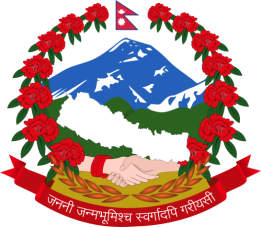 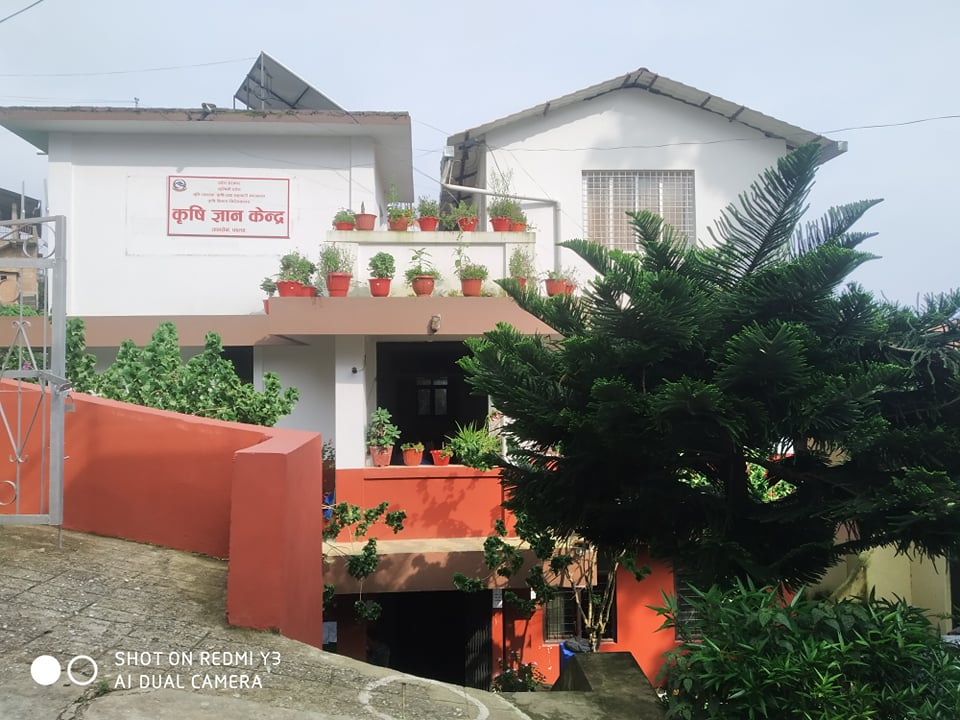 प्रकाशकप्रदेश सरकारलुम्बिनी प्रदेशकृषि, खाद्य प्रविधि तथा भूमि व्यवस्था मन्त्रालयकृषि विकास निर्देशनालयकृषि ज्ञान केन्द्रपाल्पाअनुसूची – १सूचना सार्वजानीक गर्ने निकायको नामः कृषि ज्ञान केन्द्र,पाल्पासूचना सार्वजानिक गरेको अवधिः २०७८ साल साउन देखि २०७८ साल असोज मसान्त सम्मको विवरण।कृषि ज्ञान केन्द्र, पाल्पाको स्वरुप तथा कार्य प्रकृतिः कृषि विकास बहुआयामिक क्षेत्र भएको हुनाले कृषि विकास सम्बन्धि कार्यक्रमहरु संचालन तथा प्राविधिक सेवाटेवाका लागि कुनै एक अधिकृत वा प्राविधिक कर्मचारी मात्रले उपलब्ध गराउने सेवा प्रर्याप्त हुनै सक्दैन। यो परिस्थितिमा कृषि विकासका लागि समन्वय गर्न र बिशेषज्ञ  सेवा प्रदान गर्न जिल्ला तहमा विभिन्न विषय विेशेषज्ञहरु रहेको कम्तीमा एउटा सरकारी कार्यालय रहनु पर्ने अवस्था, देशको पुनः संरचना सहितको संघिय गणतान्त्रीक व्यवस्था पश्चात महशुस भएका आवश्यकताहरुलाई सम्बोधन गर्न प्रदेश सरकार अन्तर्गत रहने गरी विषय विशेषज्ञहरुको टिमको कार्यालयको रुपमा नेपाल सरकारको निर्णय अनुसार देशमा जम्मा ५१ वटा कृषि ज्ञानकेन्द्रहरु रहने गरी ब्यवस्था भएको हो। यी मध्ये कुनै कृषि ज्ञान केन्द्रले एक वटा जिल्ला तथा कुनैले दुई जिल्लामा सेवा दिईरहेको छन्। पाल्पा जिल्लाको सन्दर्भमा २०७५ साल भाद्र २४ गतेको परिपत्र अनुसार २०७५ भाद्र २६ गतका दिन प्रदेश नं ५ का पाल्पा जिल्लाबाट प्रतिनिधित्व गर्नुहुने प्रदेश सभा–सदस्य माननिय श्री नारायण प्रसाद आचार्यज्यूबाट उद्‍घाटन भएपश्चात कृषि ज्ञान केन्द्र, पाल्पाको स्थापना भएको हो ।  कृषि ज्ञान केन्दमा विषय विशेषज्ञहरुको टिम रहने हुँदा जिल्लास्तरमा आइपर्ने कृषकहरुका प्रविधिजन्य र कृषि उत्पादन तथा ब्यवस्थापनसंग सम्बन्धित समस्याहरुको प्राविधिक समाधान उपलब्ध गराउने लगायत स्थानीय तहमा रहेका कृषि प्राविधिकहरुलाई समय समयमा उन्नत तथा आधुनिक प्रविधिहरु सम्बन्धी  तालिम तथा क्षमता अभिबृद्धिका कार्यक्रमहरु संचालन गर्ने गराउने जिम्मेवारी पनि ज्ञान केन्द्रले बहन गर्नु पर्ने हुन्छ। साविक जिल्ला कृषि विकास कार्यालयहरुमा प्राविधिक उप सचिवको नेतृत्वमा विभिन्न विषय विज्ञहरु जस्तैः कृषि प्रसार, बागवानी, बालीविकास, बाली संरक्षण, कृषि बजार÷कषि अर्थ  विज्ञ जस्ता बहुविज्ञहरुको टोली मार्फत सेवा प्रवाह हुने गरेकोमा  राज्य पुनः संरचना हुँदा संघीय शासन प्रणाली अन्तर्गत कृषि विकास कार्यक्रमहरु, कृषि प्रसार सेवाका क्रियाकलापहरु मूलतः स्थानीय सरकारको कार्यक्षेत्र अन्तर्गत रहेको तर स्थानीय तहमा कृषि सेवातर्फ निकै कम कर्मचारीहरु दरबन्दी र कार्यरत रहेकाले पनि प्रदेश मातहत रहने ज्ञानकेन्द्रको जिल्लाको कृषि विकासमा अहम र महत्वपूर्ण भूमिका रहेको छ।संवैधानिक व्यवस्था अनुसार प्रदेश सरकारलाई कृषि विकास सम्बन्धि धेरै महत्वपूर्ण जिम्मेवारीहरु रहेको देखिन्छ।  एकातर्फ, कृषकहरूको  लागि प्रविधि, स्रोतकेन्द्र विकास र विस्तार एवं कषि प्रसार सेवा सम्मको पहुँच वृद्धि, स्थानीयस्तरमा बीउ विजन, जैविक विविधता एवं स्थानीय बालीनालीहरुको उचित संरक्षण, संबर्धन, विकास र उपयोगमा  बृद्धि पर्ने देखिन्छ  भने त्यसैगरी  कृषि क्षेत्रमा हुने लगानी लक्षित वर्गसम्म पु¥याई स्थानीय संभाव्यता र तुलनात्मक लाभका कृषिजन्य वस्तुहरूको पहिचान गरी उत्पादन, वितरण, आयात एवं निर्यातलाई लागत–प्रभावी बनाउनु, गुणस्तर एवं स्वच्छता नियमन कार्य प्रभावकारी तुल्याउँदै कृषिजन्य वस्तुहरूको प्रतिस्प्रर्धात्मक क्षमता बृद्धि गर्ने, गुणस्तरीय प्रमाणित बीउ, मलखाद, कीटनाशक तथा साना र मझौला स्तरका कृषियन्त्रको सुलभता, कृषि सामग्रीको समयानुकूल आपूर्ति बढाउनुपर्ने देखिन्छ । तथापि, कृषि विकासका कार्यक्रमहरु कृषकका सामिप्यमा रहेर कार्यान्वयन गर्नाका लागि प्रत्येक नगर वा गाँउपालिकामा कृषि प्राविधिकहरु रहने व्यवस्था भए तापनि संख्यात्मक हिसाबले मात्र नभई सम्बन्धित विषय विज्ञताको हिसाबले पनि सिमित मात्राामा हाल रहेका कृषि प्राविधिकहरुको उपस्थिती ज्यादै न्यूनहो । यस परिदृष्यमा कृषि विकास सम्बन्धि योजना तर्जुमा, विभिन्न रोग किराहरुको व्यवस्थापन, स्थान विशेष ाहावापानी, सुहाउँदो प्रविधि र जातहरु सम्बन्धमा कृषकहरुलाई जानकारी लगायत माटोको अवस्था,  रोग किरा पहिचान, रासायनिक र प्राङ्गारिक मल र बीउको गुणस्तर परीक्षण लगायतका प्राविधिक र प्रयोगशाला सेवा समेत उपलब्ध गराउनका लागि स्थानीय तहमा रहेका कृषि विकास शाखाहरु पर्याप्त हुदैनन। स्थानीय तहका यस्ता कृषि विकास शाखाहरुलाई आवश्यक प्राविधिक पृष्ठपोषण उपलब्ध गराउनुका साथै अन्तर स्थानीय निकायहरु समेतलाई समेट्ने गरि बजार संरचनाहरु निर्माण, परियोजनाहरु सन्चालनका लागि कृषि ज्ञान केन्द्रहरु आवश्यक रहेका हुन। त्यसैगरी, कृषकहरुका अनुसरण योग्य प्रविधिहरुको परीक्षण र प्रदर्शनका साथै स्थानीय आवश्यकता अनुसार बीउ र बेर्ना ,मौरी र च्याउको श्रोतहरु व्यवस्थापनको जिम्मेवारी समेत ज्ञानकेन्द्रले बहन गर्नुपर्ने हुन्छ। यसरी यस कृषि ज्ञान केन्द्र, पाल्पालाई तिनै तहका सरकारहरु बिचको सेतुका साथै कृषि सम्बन्धी अन्य निकायहरुसँग समेत सहकार्य र समन्वयात्मक रुपमा कृषि विकासका कार्यक्रमहरु संचालनको महत्वपूर्ण जिम्मेवारी रहेको छ।कृषि ज्ञान केन्द्र, पाल्पाको कार्य विवरणकृषि ज्ञान केन्द्र पाल्पाको स्वीकृत कार्य विवरण निम्न अनुसार रहेको छ।स्थानिय समस्यामा आधारित स–साना अध्ययन परिक्षण गर्ने,माटो तथा मल, बाली संरक्षण र बीउ विजन परिक्षण सम्वन्धी सामान्य प्रयोगशाला सेवा,नविनतम कृषि प्रविधि प्रसारको लागि आवश्यक कृषि प्रसार शैक्षिक क्रियाकलाप सन्चालन गर्ने,प्रदेश र स्थानीयतहमा कार्यरत प्राविधिक तथा व्यवसायिक कृषक र व्यवसायीहरुको लागि  कृषिसँग सम्वन्धित विशिष्टीकृत ज्ञान सीप प्रदान गर्ने तथा  एडभान्स तालिम संचालन गर्ने,स्थानिय तहको क्षमताले नभ्याउने प्रकृतिका विशेषज्ञ प्राविधिक सेवा टेवाप्रदेश अन्तर्गत सन्चालन हुने संघिय कृषि विकास कार्यक्रम, आयोजनाको समन्वय तथा सम्पर्क विन्दुको रुपमा कार्य गर्नेप्रदेश सरकार मार्फत सन्चालन हुने कृषि विकास कार्यक्रम, आयोजना संचालनमा प्रदेश सरकारलाई  सहयोग गर्नेकृषि आर्थिक महत्वका स्थानीय कृषि जैविक विविधताको पहिचान, संरक्षण र उपयोग गर्ननेपाल कृषि अनुसन्धान परिषदको बाह्य अनुसन्धान स्थलको  रुपमा कार्य  गर्ने,वीउ विजनको लागि स्रोतकेन्द्रको रुपमाकार्य गर्ने,स्थानीय तहमा कार्यरत जनशक्तिको क्षमता विकास सम्वन्धि कार्य,बहु स्थानीय तह समेटी कार्यान्वयन हुने संघीय आयोजनाहरुको संचालन र नियन्त्रण,प्रधानमन्त्री कृषि आधुनिकीकरण परियोजना अन्तर्गत कमाण्डक्षेत्र भित्रका पकेट, ब्लक, जोन तथा सुपर जोनहरुको लागि प्राविधिक सेवा टेवा,एग्रो इकोलोजिकल जोन अनुसारको प्राथमिकता प्राप्त बाली तथा बस्तु विकासको योजना, मूल्य अभिवृद्धि श्रृंखला विकास तथा कार्यान्वयनको समन्वयकृषि स्नातक तथा जे.टी.ए कोर्ष अध्ययनरत विधार्थीहरुका लागि इन्टर्नसिप कार्यक्रम समन्वय गर्ने,स्थानीय तहका कृषि विकासका इकाईहरुबाट कृषि सम्वन्धि तथ्याँक सँकलन तथा अध्यावधिक गरि  संकलित तथ्याङ्क प्रदेश र संघीय तालुक निकायहरुमा पठाउने,आफ्नो कमाण्ड क्षेत्र भित्र कृषि उद्यम तथा व्यवसाय सन्चालन गर्न चाहनेहरुको लागि व्यवसाय विकास सेवा उपलव्ध गराउने,किसानकल सेन्टर स्थापना तथा संचालन गर्ने,समग्र कृषि विकासको विषयमा प्रदेश र स्थानीय तह बीच पुलको काम गर्ने । कृषि ज्ञान केन्द्र, पाल्पाको स्वीकृत कर्मचारी दरबन्दीः   कर्मचारी दरबन्दी विवरणकृषि ज्ञान केन्द्र, पाल्पाको शाखा र जिम्मेवार अधिकारीःकृषि ज्ञान केन्द्र, पाल्पाबाट आ व २०७८।७९ को हालसम्म संचालित कार्यक्रमहरुको कार्यान्वयन अवस्थाकार्यालय प्रमुख र सूचना अधिकारीको नाम र पदःक) कार्यालय प्रमुखः	नामः श्री कामना अधिकारी 	पदः प्रमुख	सम्पर्क नः ९८५७०६५२९४ख) सूचना अधिकारीः	नामः श्री मुकेश रामजाली नेपाली	पदः कृषि प्रसार अधिकृत	सम्पर्क नः ९८५७०६५००६ऐन नियम विनिय वा निर्देशिका तथा कार्यविधिको सूचीस्मार्ट कृषि गाउँ कार्यक्रम संचालन कार्यविधि,२०७६स्मार्ट कृषि गाउँ सहयोगी कार्यक्रम संचालन विधि,२०७६कृषि विकास कार्यक्रम संचालन विधि, २०७७प्रधानमन्त्री कृषि आधुनिकीरकण परियोजना, परियोजना कार्यान्वयन म्यानुयल, २०७७आयमूलक कृषि वन प्रवर्द्धन कार्यक्रम संचालन कार्यविधि २०७६आरन स्थापना कार्यविधि, २०७६उत्पादन प्रवर्द्धनमा आधारित कृषक सहयोग कार्यक्रम संचालन कार्यविधि २०७६कृषि तथा पशु विषय अध्ययन गरेका युवाहरुलाई उद्यमशीलता विकास कार्यक्रम-२०७६कृषि तथा पशुपन्छी सम्बन्धी अभियानमुखी मिशन कार्यक्रम संचालन कार्यविधि २०७६फलफूल बिरुवा रोपण अभियान कार्यक्रम संचालन कार्यविधि २०७६मकै उत्पादन कार्यक्रम तथा रेशम खेती क्षेत्र विस्तार कार्यक्रम २०७७शुलभ कर्जा सहजीकरण तथा ब्याजमा अनुदान कार्यक्रम संचालन कार्यविधि २०७६स्थानीम तहको सहकामयभा कयाय खेती कामयक्रभ सञ् चारन कामयविधि, २०७६स्थानीय तह र सहकारीको सहकार्यमा चक्लाबन्दी सहितको नमूना २०७६रोड कोरिडोर/ राजमार्ग लक्षित तथा मिसन(आलु र मकै वाली) कार्यक्रम संचालन विधि, २०७७तोकिए बमोजिमका अन्य विवरणःकृषकहरुको आवश्यता तथा चाहना अनुसारको माग भए अनुसारको प्राविधिक सेवा प्रदान गरिएको।विषादी तथा वीउ विजन बिक्रेता प्रमाणपत्र जारी तथा नवीकरणका लागि सहजीकरण गरिएको |अघिल्लो आर्थिक बर्षमा सार्वजानिक निकायले कुनै कार्यक्रम वा आयोजना संचालन गरेको भए सोको विवरणनभएको।सार्वजानिक निकायको वेभसाईट भए सोको विवरणःवेभसाईटः http://palpa.akc.gov.np/ईमेलः akcpalpa@gmail.comफोन नः ०७५-५२०१४४, ०७५-५२०२९४, ९८५७०६५२९४सार्वजानिक निकायले प्राप्त गरेको वैदेशिक साहायता, ऋण, अनुदान एंव प्राविधिक सहयोऊ र सम्झौता सम्बन्धि विवरणनभएकोसार्वजानिक निकायले संचालन गरेको कार्यक्रम र सोको प्रगति प्रतिवेदनमन्त्रालय तथा मातहतका निकायमा पठाईएको साथै वेयवसाईटमा प्रकाशन गरिएकोसार्वजानिक नियकाले वर्गिकरण तथा संरक्षण गरेको सचनाको नामावली र त्यस्तो सूचना संरक्षण गर्न तोकिएको समयावधिःनभएकोसार्वजानिक निकायमा परेको सूचना माग सम्बन्धी निवेदन र सो उपर सूचना दिएको विवरणहाल सम्म लिखितरुपमा सूचना माग भई नआएकोसार्वजानिक निकायका सूचनाहरु अन्यत्र प्रकाशन भएका वा हुने भएको भए सो को विवरणवेभसाईटः http://palpa.akc.gov.np/कार्यालयका सूचना अधिकारी र गुनासो पेटिका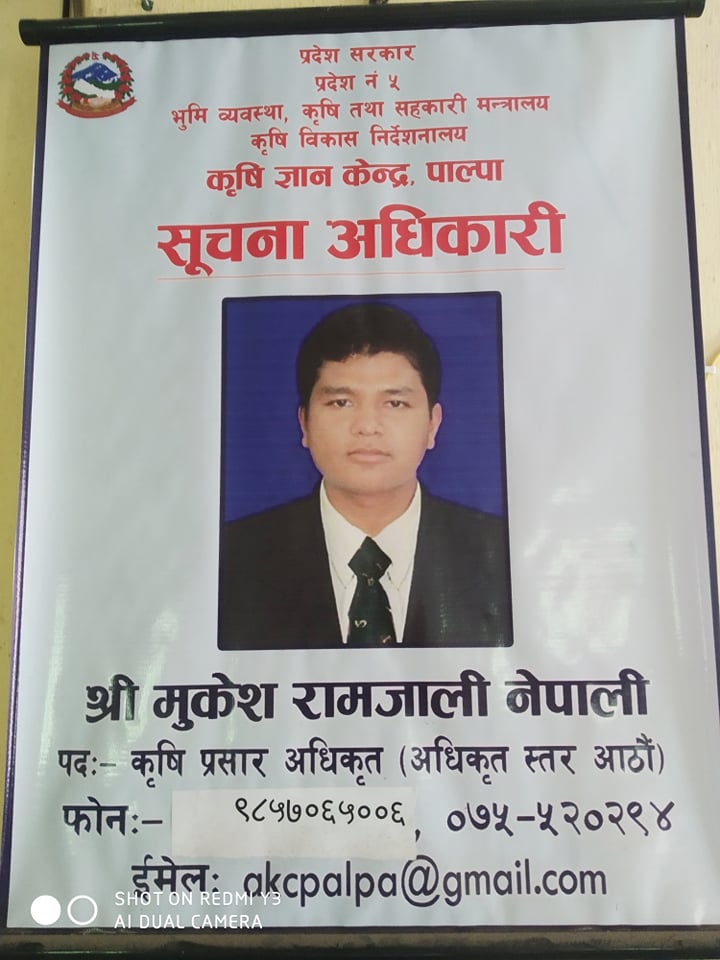 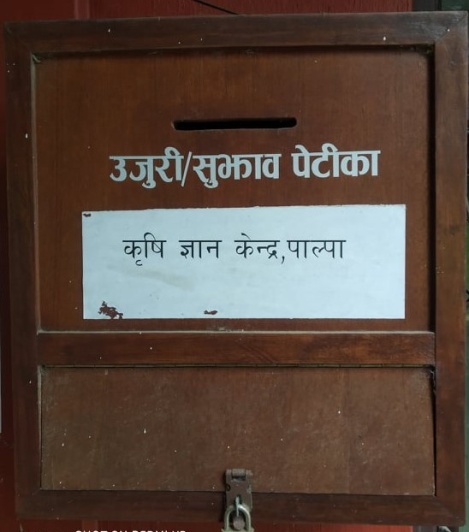 सि.नंपद  श्रेणी /तह सेवा  समूह  दरबन्दी  पदपूर्ति  रिक्त कैफियत१प्रमुख नवौ/दशौ नेपाल कृषि समुहकृत नहुने11२कृषि प्रसार अधिकृत सातौ/आठौ नेपाल कृषि कृषि प्रसार 2११ ३बागवानी विकास अधिकृत सातौ/आठौ नेपाल कृषि वागवानी 11४वाली संरक्षण अधिकृत सातौ/आठौ नेपाल कृषि वागवानी 11५योजना अधिकृत सातौ/आठौ नेपाल कृषि वागवानी 101६प्रा.स. पाचौ/छैटौ नेपाल कृषि वाली संरक्षण1०१ ७प्रा.स. पाचौ/छैटौ नेपाल कृषि कृषि प्रसार1०१ ८प्रा.स. पाचौ/छैटौ नेपाल कृषि वागवानी101९ले.पा. पाचौ/छैठौ प्रशासन लेखा 11१०खरिदार चौथो/पाचौ प्रशासन सा.प्र. 101११ह.स.चा. श्रेणिविहिन प्रशासन सा.प्र. 10१करारमा नियुक्त गरिएको१२का.स. श्रेणिविहिन प्रशासन सा.प्र. 31२२ जना कार्यालय सहयोगी करारमा नियुक्त गरिएकोजम्मा१५६९सि.नं.शाखाजिम्मेवार अधिकारी तथा शाखामा कार्यरत कर्मचारी१विशेषज्ञ सेवा शाखाश्री मुकेश रामजाली नेपाली, कृषि प्रसार अधिकृतश्री मिलन गैरे, बाली संरक्षण अधिकृतश्री समिर सिंह बराही मगर, वागवानी विकास अधिकृत२अध्ययन परिक्षण तथा तथ्याङ्क शाखाश्री मिलन गैरे, बाली संरक्षण अधिकृत३तालिम तथा प्रसार शाखाश्री मुकेश रामजाली नेपाली, कृषि प्रसार अधिकृत४प्रशासन फाँटश्री बालकृष्ण बस्याल, लेखापालक्र सं कार्यक्रमको नाम कार्यान्वयन अवस्था कैफियत१आलु मिसन (२०७७।७८ क्रमागत) सूचना प्रकाशन गरी आवेदन संकलन गरी स्थलगत निरीक्षण गर्ने क्रममा२मकै मिसन (२०७७।७८ क्रमागत)सूचना प्रकाशन गरी आवेदन संकलन गरी स्थलगत निरीक्षण गर्ने क्रममा3कागती।सुन्तला मिसन (२०७७।७८ क्रमागत)सूचना प्रकाशन गरी आवेदन संकलन गरी स्थलगत निरीक्षण गर्ने क्रममा४ आ.व. २०७७/७८ मा स्थापना भएको कृषि तर्फको ब्लक विकास कार्यक्रम निरन्तरता  सूचना प्रकाशन गरी आवेदन संकलन गरी स्थलगत निरीक्षण गर्ने क्रममा८ ओटा ब्लक ५ रामपुर रोल्पा सडक लक्षित रोड कोरिडोर तरकारी उत्पादन कार्यक्रम गत आ.व. २०७७/७८ को निरन्तरता सूचना प्रकाशन गरी आवेदन संकलन गरी स्थलगत निरीक्षण गर्ने क्रममा६ जिल्लामा प्राथमिकता प्राप्त बालीमा कृषि तर्फका ब्लक विकास कार्यक्रम संचालन सूचना प्रकाशन गरी आवेदन संकलन भएको, पुन सुचना प्रकाशन गरिएको ४ ओटा नयाँ ब्लक जम्मा